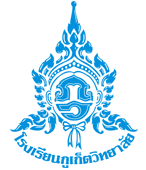 รายงานผลการปฏิบัติงาน(Self Assessment Report  :  SAR)ประจำปีการศึกษา 2561กลุ่มสาระการเรียนรู้…………………………………………………….(แทรกรูปภาพ)โรงเรียนภูเก็ตวิทยาลัย  อำเภอเมือง จังหวัดภูเก็ตสำนักงานเขตพื้นที่การศึกษามัธยมศึกษา เขต 14สำนักงานคณะกรรมการการศึกษาขั้นพื้นฐาน กระทรวงศึกษาธิการรายงานผลการปฏิบัติงานประจำปีการศึกษา  2561กลุ่มสาระการเรียนรู้ ……………………………………………………………………..คำนำ	รายงานฉบับนี้  กลุ่มสาระการเรียนรู้……………………………..  จัดทำขึ้นเพื่อรายงานผลการปฏิบัติงาน    (Self Assessment Report : SAR) ประจำปีการศึกษา  2561  ซึ่งเป็นไปตามความมุ่งหมายของการจัดการศึกษาตามพระราชบัญญัติการศึกษาแห่งชาติ พ.ศ.2542 และที่แก้ไขเพิ่มเติม (ฉบับที่ 2) พ.ศ.2545 ที่ได้กำหนดหลักการสำคัญข้อหนึ่ง คือ ให้จัดระบบประกันคุณภาพการศึกษาทุกระดับและประเภทการศึกษา และกฎกระทรวงว่าด้วยระบบ หลักเกณฑ์และวิธีการประกันคุณภาพการศึกษา พ.ศ.2553 หมวด 2 ข้อ 14  (4) ที่ให้สถานศึกษาจัดทำรายงานประจำปีที่เป็นรายงานประเมินคุณภาพภายใน	เนื้อหาสาระของเอกสาร ประกอบด้วย ด้านที่ 1 ข้อมูลทั่วไปของกลุ่มสาระการเรียนรู้ ด้านที่ 2 ข้อมูลการปฏิบัติหน้าที่ของครูในกลุ่มสาระการเรียนรู้ ด้านที่ 3 ผลการดำเนินงานเกี่ยวกับการจัดกิจกรรมการเรียนรู้ ด้านที่ 4 ด้านผลการพัฒนาบุคลากร ด้านที่ 5 ด้านผลงานดีเด่น ด้านที่ 6 ด้านสรุปผลการดำเนินงานตามแผนงาน/โครงการ ด้านที่ 7 ด้านสรุปผลการดำเนินงานในภาพรวม	กลุ่มสาระการเรียนรู้…………………………..….โรงเรียนภูเก็ตวิทยาลัย ขอขอบคุณคณะครู นักเรียน ผู้ปกครอง ชุมชน  และผู้เกี่ยวข้องทุกฝ่ายที่มีส่วนร่วมในการพัฒนาการศึกษาของโรงเรียนให้มีคุณภาพสูงขึ้นอย่างต่อเนื่อง  หวังเป็นอย่างยิ่งว่า เอกสารฉบับนี้จะเป็นประโยชน์ในการนำไปเป็นฐานข้อมูล สารสนเทศเพื่อการยกระดับคุณภาพการศึกษาของโรงเรียน และการส่งเสริม สนับสนุนของหน่วยงาน องค์กรต่างๆ รวมทั้งหน่วยงานต้นสังกัดในการพัฒนาคุณภาพการจัดการศึกษา ต่อไป					                                                                              กลุ่มสาระการเรียนรู้……………………………………                                                                                                                                                31  มีนาคม  2559 	  							  ............./.................../..............สารบัญบทที่											        หน้า    1. ด้านที่ 1 ข้อมูลทั่วไปของกลุ่มสาระการเรียนรู้						2. ด้านที่ 2 ข้อมูลการปฏิบัติหน้าที่ของครูในกลุ่มสาระการเรียนรู้          			3. ด้านที่ 3 ผลการดำเนินงานเกี่ยวกับการจัดกิจกรรมการเรียนรู้				4. ด้านที่ 4 ด้านผลการพัฒนาบุคลากร  							5. ด้านที่ 5 ด้านผลงานดีเด่น									6. ด้านที่ 6 ด้านสรุปผลการดำเนินงานตามแผนงาน/โครงการ7. ด้านที่ 7 ด้านสรุปผลการดำเนินงานในภาพรวม	7.1 สรุปผลการดำเนินงานในภาพรวม7.2 ผลสำเร็จที่เป็นจุดเด่น และจุดที่ควรพัฒนา7.3 แนวทางการพัฒนาในอนาคต7.4 ความต้องการการช่วยเหลือ	ภาคผนวก1.1 ข้อมูลบุคลากรที่ปฏิบัติหน้าที่ในกลุ่มสาระการเรียนรู้........................................ปีการศึกษา 25581.2  ตารางครูกลุ่มสาระการเรียนรู้.........................................  จำแนกตามเพศ วุฒิการศึกษา1.3  ตารางครูกลุ่มสาระการเรียนรู้........................................จำแนกตามวิทยฐานะ2.1 ข้อมูลการปฏิบัติหน้าที่สอน  ภาคเรียนที่ 1  ปีการศึกษา 25612.2 ข้อมูลการปฏิบัติหน้าที่สอน  ภาคเรียนที่ 2  ปีการศึกษา 25612.3  ด้านกิจกรรมพัฒนาผู้เรียนที่รับผิดชอบในภาคเรียนที่  1 – 2 ปีการศึกษา 25582.4  ด้านหน้าที่พิเศษอื่นๆ ที่นอกเหนือจากงานจัดการเรียนการสอน3.1  สรุปการจัดทำแผนการจัดการเรียนรู้สรุปสื่อที่ผลิตและ/หรือใช้ในการจัดกิจกรรมการเรียนรู้3.3  แหล่งเรียนรู้และภูมิปัญญาท้องถิ่นที่ใช้ในการจัดกิจกรรมการเรียนรู้      3.4  สรุปงานวิจัยในชั้นเรียนที่จัดทำ 3.5  สรุปผลงาน/โครงงานที่นักเรียนจัดทำซึ่งเกิดจากการจัดกิจกรรมการเรียนรู้3.6 สรุปการให้บริการและให้ความร่วมมือกับชุมชน3.7 สรุปการได้รับบริการและได้รับความร่วมมือจากชุมชน4.1   สรุปการเข้าร่วมอบรม ประชุม สัมมนา4.2  สรุปการได้รับเชิญเป็นวิทยากรของคณะครู5.1 ผลงาน/รางวัลที่ครูได้รับ5.2 ผลงาน/รางวัลที่นักเรียนได้รับ7.1 สรุปผลการดำเนินงานในภาพรวมผลการดำเนินงานในภาพรวมของกลุ่มสาระการเรียนรู้.....................................................โรงเรียนภูเก็ตวิทยาลัย ได้ดำเนินการพัฒนาคุณภาพการศึกษาสอดคล้องกับนโยบายปฏิรูปการศึกษา สนองความต้องการของผู้เรียน ชุมชน ผู้ปกครอง ซึ่งปรากฏผลสำเร็จด้วยดีจาก คณะครูในโรงเรียน  นักเรียน  ผู้ปกครอง คณะกรรมการสถานศึกษาขั้นพื้นฐาน  ชุมชน และบุคลากรจากหน่วยงานอื่นที่ให้ความร่วมมือ  ในการจัดกิจกรรมการเรียนการสอน และกิจกรรมเสริมหลักสูตรทุกๆด้านอย่างสามัคคีและเข้มแข็ง  ทำให้ผลสัมฤทธิ์ทางการเรียนของนักเรียนดีขึ้น  มีทักษะทางด้านวิชาการ  ด้านกีฬา  และทักษะด้านอื่นๆ  สามารถเข้าร่วมประกวดแข่งขันในรายการต่างๆ  นำชื่อเสียงมาสู่ตนเองและโรงเรียนได้  สรุปผลการดำเนินงานในแต่ละด้านเป็นภาพรวม ดังนี้ด้านผู้เรียน.............................................................................................................................................................................................................................................................................................................................................................................................................................................................................................................................ด้านบุคลากร.............................................................................................................................................................................................................................................................................................................................................................................................................................................................................................................................ด้านการพัฒนาหลักสูตร และการจัดการเรียนรู้.............................................................................................................................................................................................................................................................................................................................................................................................................................................................................................................................ด้านการพัฒนาแหล่งเรียนรู้และทรัพยากร.............................................................................................................................................................................................................................................................................................................................................................................................................................................................................................................................ด้านความสัมพันธ์กับผู้ปกครองและชุมชน.............................................................................................................................................................................................................................................................................................................................................................................................................................................................................................................................7.2  ผลสำเร็จที่เป็นจุดเด่น และจุดที่ควรพัฒนาผลสำเร็จที่เป็นจุดเด่น  (Best Practice) ของกลุ่มสาระการเรียนรู้ .............................................................................................................................................................................................................................................................................................................................................................................................................................................................................................................................จุดที่ควรพัฒนาของกลุ่มสาระการเรียนรู้ .............................................................................................................................................................................................................................................................................................................................................................................................................................................................................................................................เงื่อนไขที่ทำให้ประสบผลสำเร็จ.............................................................................................................................................................................................................................................................................................................................................................................................................................................................................................................................7.3   แนวทางการพัฒนาในอนาคต.............................................................................................................................................................................................................................................................................................................................................................................................................................................................................................................................7.4   ความต้องการการช่วยเหลือ .........................................................................................................................................................................................................................................................................................................................................................................................................................................................................................................................................................................................................................................................................................................................................................................................................................................................................................ความคิดเห็นของหัวหน้ากลุ่มสาระการเรียนรู้.............................................................................................................................................................................................................................................................................................................................................................................................................................................................................................................................						    ลงชื่อ................................................						          (................................................)						            ............./................./...............ความคิดเห็นของรองผู้อำนวยการกลุ่มบริหารงานวิชาการ   .............................................................................................................................................................................................................................................................................................................................................................................................................................................................................................................................ลงชื่อ................................................						            (นางเนตรชนก  ทัศนกมล)						            ............./................./...............ความคิดเห็นของผู้อำนวยการโรงเรียน	.............................................................................................................................................................................................................................................................................................................................................................................................................................................................................................................................						    ลงชื่อ................................................	 (นายโกศล  ใสขาว)						          ............./................./.............ภาคผนวกเช่น รายงานกิจกรรม/โครงการ  ภาพกิจกรรม เกียรติบัตรครู/นักเรียน  ฯลฯ(ลงชื่อ)…….………………..……………………   (…….……………..………………………)หัวหน้ากลุ่มสาระการเรียนรู้ ……….……………..…………(ลงชื่อ)…….……………...……………………( นางเนตรชนก  ทัศนกมล )รองผู้อำนวยการกลุ่มบริหารงานวิชาการ                                (ลงชื่อ)…….……………...…………………………… ( นายโกศล  ใสขาว )ผู้อำนวยโรงเรียนภูเก็ตวิทยาลัยที่ชื่อ  สกุลตำแหน่งอายุ/ปีอายุงาน/ปีปีเกษียณอายุราชการวุฒิการศึกษาวิชาเอก12345678910  ประเภทบุคลากรเพศเพศระดับการศึกษาสูงสุดระดับการศึกษาสูงสุดระดับการศึกษาสูงสุดระดับการศึกษาสูงสุดระดับการศึกษาสูงสุดระดับการศึกษาสูงสุดอายุเฉลี่ยประสบการณ์สอนเฉลี่ย  ประเภทบุคลากรชายหญิงต่ำกว่าปริญญาต่ำกว่าปริญญาปริญญาตรีปริญญาตรีปริญญาโทปริญญาโทอายุเฉลี่ยประสบการณ์สอนเฉลี่ย  ประเภทบุคลากรชายหญิงชายหญิงชายหญิงชายหญิงอายุเฉลี่ยประสบการณ์สอนเฉลี่ยครูประจำการครูอัตราจ้างเจ้าหน้าที่รวม                      วิทยฐานะเพศเพศรวม                      วิทยฐานะชายหญิงครูผู้ช่วยครูครูชำนาญการครูชำนาญการพิเศษรวมที่ชื่อ  สกุลรายวิชาที่สอนชั้นจำนวนชั่วโมงรวม12345ที่ชื่อ  สกุลรายวิชาที่สอนชั้น/ห้องจน.ชั่วโมง/สัปดาห์รวม12345ที่ชื่อ   สกุลชื่อกิจกรรมจำนวนกลุ่มจำนวนนักเรียนจำนวนชั่วโมง/สัปดาห์12345ที่ชื่อ  สกุลรายการ12345ที่ชื่อ  สกุลจำนวนวิชาที่สอนจำนวนวิชาที่จัดทำแผนการจัดการเรียนรู้คิดเป็นร้อยละ123รวมลำดับที่ชื่อ  สกุลรายชื่อสื่อรายวิชารหัสวิชาระดับชั้นลำดับที่ชื่อ  สกุลชื่อแหล่งเรียนรู้/ภูมิปัญญาท้องถิ่นใช้ประกอบการเรียนการสอนวิชาใช้ประกอบการเรียนการสอนระดับชั้นลำดับที่ชื่อ  สกุลรายชื่องานวิจัยรายวิชารหัสวิชาระดับชั้นลำดับที่ชื่อ  สกุลรายชื่อผลงาน/โครงงานรายวิชารหัสวิชาระดับชั้นที่รายการวัน เดือน ปีหลักฐานอ้างอิงที่รายการวัน เดือน ปีหลักฐานอ้างอิงลำดับที่ชื่อ  สกุลเรื่องที่อบรม/ประชุม/สัมมนาสถานที่จำนวนชั่วโมงลำดับที่ชื่อ  สกุลรายการหน่วยงานผู้เชิญหมายเหตุที่รางวัลที่ได้รับหน่วยงานผู้ให้รางวัลระดับระดับระดับระดับระดับหลักฐานอ้างอิงที่รางวัลที่ได้รับหน่วยงานผู้ให้รางวัลนานาชาติประเทศจังหวัดสพม.อำเภอหลักฐานอ้างอิงที่ชื่อ-สกุลนักเรียนที่ได้รับรางวัลรางวัลที่ได้รับ/หน่วยงานระดับระดับระดับระดับระดับหลักฐานอ้างอิงที่ชื่อ-สกุลนักเรียนที่ได้รับรางวัลรางวัลที่ได้รับ/หน่วยงานนานาชาติประเทศจังหวัดสพม.อำเภอหลักฐานอ้างอิงงาน/โครงการ/กิจกรรมผลการดำเนินงานปัญหา/อุปสรรคแนวทางในการปรับปรุง/พัฒนาในปีการศึกษาต่อไป